QUESTIONS TO ASK WHEN CHOOSING A COLLEGE 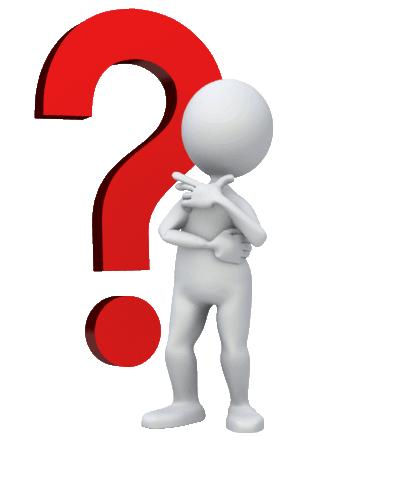 UNIVERSITY Distance from home?Is the university in an urban or rural setting?What is the student enrollment?What is the size of the campus?What are the residence halls like?Must students live on campus? What are the campus activities?Is this university a commuter or residential campus?What is the vision/mission statement of the university?Is the campus safe? Is it a friendly environment?ACADEMICSDoes this university have my major?How many years will it take me to get through my major?How strong is my major at this university?What is the student to professor ratio? What is the average class size?What is the graduation rate for the university, students in my major, athletes, the program? What percent of graduates are placed out of my major?Do student-athletes get priority scheduling?Is tutorial help available? Writing center?  Are study tables required?Are professors willing to work with the schedule of an athlete?Does the coach monitor grades / class attendance? How?THE PROGRAMWhat is the vision/core values of the program?What kind of tradition has the program established?What level of commitment has been made to the program by the university/athletic department?How strong is the conference?What was the win/loss record last season? Over the past 5 seasons?Where did the team finish in the conference last year? Over the past 5 years?Did any team member receive All-Conference recognition? All- American recognition?THE COACH / TEAMHow long has the coaching staff been there?When does the head coach’s contract end?What best describes the head coach’s style of coaching?What is the player/coach relationship like?What kind of “team building” activities does the team do?What is the style of play?Do freshmen get an opportunity to play? Is “redshirting” an option?Do the players get along?How are captains selected?What are the team’s yearly goals? Who decides them?Does the team get support from the student body? From the community?Does the team have a full time athletic trainer? Does he/she travel with the team?Is the team involved in community service activities?TRAVEL/ COMPETITION SCHEDULEHow does the team travel? Farthest road trip?Where does the team stay on road trips? How many to a room?How many classes (on the average) are missed first semester? Second semester?	What does the non-conference schedule look like?Does the team play in any tournament?On what days does competition take place?Does the team play double-headers? How many?Does the university have the opportunity to host the conference tournament? Regional tournament? National tournament?Will there be an opportunity to take a “nice trip” during my career here?FACILITIESWhat is the locker room like?Does the team have its own team/film room?Does the team practice and play games in the same facility?What is the weight room like? How many teams share it?SCHOLARSHIPS What is covered by the scholarship?When would a scholarship not be renewed?What would happen to the scholarship if a career ending injury occurs?What are preferred, invited and uninvited walk-on situations?  How many earn a scholarship?STUDENT-ATHLETE’S SCHEDULEAre these required of an athlete in the program?Summers spent on campus taking classes?Work summer camps?